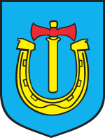   Gmina KunówZałącznik nr 7 do SWZ Znak sprawy: ZP.I.271.19.2022...........................................................................	      								  ..................................., dnia ....................... 2022 r.            (Nazwa i adres Wykonawcy)WYKAZ OSÓB, KTÓRE BĘDĄ UCZESTNICZYĆ W WYKONYWANIU ZAMÓWIENIANa potrzeby postępowania o udzielenie zamówienia publicznego pod nazwą: „Dowóz dzieci z terenu gminy Kunów do Publicznej Szkoły Podstawowej imienia Antoniego Hedy „Szarego” w Kunowie, Publicznego Przedszkola w Kunowie, Zespołu Szkolno - Przedszkolnego w Janiku, Publicznej Szkoły Podstawowej w Wymysłowie” prowadzonego przez: Gminę Kunów, ul. Warszawska 45B, 27-415 Kunów składamy wykaz osób.Dowóz dzieci z terenu gminy Kunów do Publicznej Szkoły Podstawowej imienia Antoniego Hedy „Szarego” w Kunowie, Publicznego Przedszkola 
w Kunowie, Zespołu Szkolno - Przedszkolnego w Janiku, Publicznej Szkoły Podstawowej w WymysłowieOŚWIADCZAM(Y), ŻEDo realizacji niniejszego zamówienia skierujemy następujące osoby odpowiedzialne za świadczenie usług:....................................................................
 (podpis osoby uprawnionej do reprezentacji)L.p.Imię i NazwiskoKwalifikacje zawodowe, posiadane uprawnienia, doświadczenie zawodowe,  wykształcenieZakres wykonywanych czynności przy realizacji niniejszego zamówieniaOsoby będące w dyspozycji Wykonawcy/ oddane do dyspozycji przez inny podmiot1Własne/ 
oddane do dyspozycji2Własne/ 
oddane do dyspozycji13Własne/ 
oddane do dyspozycji1